This form must be returned to St. Senan’s N.S. Cloghroe, Co. Cork T23AH2R, along with a copy of the child’s birth certificate and copies of two proofs of address valid within three months of the date of this application e.g. utility bill, bank statement (block out transaction details). The deadline for applications is as per admissions schedule. Any application received after this date will be treated as a late application in accordance with our Admissions Policy. An Offer of Admission and an Acceptance Form will be forwarded to you as per admissions schedule should you be offered a place.Office Use only:Please note Data Privacy Statement below.Data Privacy StatementThe information provided on this form will be used by Cloghroe National School to apply the selection criteria for enrolment in Junior Infants, and to allocate school places in accordance with the School’s Admission Policy and the School’s Annual Admission Notice.Where a pupil is admitted to the school, the information will be retained on the pupil’s file.On acceptance of an offer of admission, this information will be entered in the School Administration System Aladdin Schools and will be uploaded to the Primary Online Database. The Primary Online Database (POD) is a nationwide individualised database of primary school pupils, hosted by the Department of Education and Skills.In the event of oversubscription, a waiting list of students whose applications for admission to Cloghroe National School  were unsuccessful due to the school being oversubscribed will be compiled, and will remain valid for the school year in which admission is being sought (See Section 13 - School Admission Policy).Where a child’s name is placed on a waiting list, and the child is not admitted to the school, the information provided on this form will be retained for the duration of the school year and will be securely destroyed thereafter.Section 66(6) of the Education (Admission to Schools) Act 2018 allows for the sharing of certain information between schools in order to facilitate the efficient admission of students. The information which may be provided to a patron or another Board of Management for this purpose may include all or any of the following:(i) the date on which an application for admission was received by the school;(ii) the date on which an offer of admission was made by the school;(iii) the date on which an offer of admission was accepted by an applicant;(iv) a student’s personal details including his or her name, address, date of birth and personal public service number (within the meaning of section 262 of the Social Welfare Consolidation Act 2005).Application for Admission to Cloghroe N.S. 2024- 2025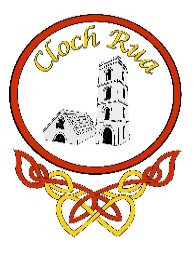 Please note that this form is for application purposes only. The information provided will be used to allocate places in accordance with the School’s Admission Policy/Annual Admission Notice http://www.cloghroens.com/  
Please complete all sections of the form. Application for Admission to Cloghroe N.S. 2024- 2025Please note that this form is for application purposes only. The information provided will be used to allocate places in accordance with the School’s Admission Policy/Annual Admission Notice http://www.cloghroens.com/  
Please complete all sections of the form. Application for Admission to Cloghroe N.S. 2024- 2025Please note that this form is for application purposes only. The information provided will be used to allocate places in accordance with the School’s Admission Policy/Annual Admission Notice http://www.cloghroens.com/  
Please complete all sections of the form. Application for Admission to Cloghroe N.S. 2024- 2025Please note that this form is for application purposes only. The information provided will be used to allocate places in accordance with the School’s Admission Policy/Annual Admission Notice http://www.cloghroens.com/  
Please complete all sections of the form. Application for Admission to Cloghroe N.S. 2024- 2025Please note that this form is for application purposes only. The information provided will be used to allocate places in accordance with the School’s Admission Policy/Annual Admission Notice http://www.cloghroens.com/  
Please complete all sections of the form. Application for Admission to Cloghroe N.S. 2024- 2025Please note that this form is for application purposes only. The information provided will be used to allocate places in accordance with the School’s Admission Policy/Annual Admission Notice http://www.cloghroens.com/  
Please complete all sections of the form. General Information on ChildGeneral Information on ChildGeneral Information on ChildGeneral Information on ChildGeneral Information on ChildGeneral Information on ChildFirst Name:First Name:Surname:Surname:Surname:Surname:PPS Number:PPS Number:DOB:DOB:DOB:Gender:Current Home Address:Eircode:Current Home Address:Eircode:Current Home Address:Eircode:Current Home Address:Eircode:Current Home Address:Eircode:Current Home Address:Eircode:Sibling in the School:        Yes           No        please tickName(s) of sibling(s):                             Sibling(s) classSibling in the School:        Yes           No        please tickName(s) of sibling(s):                             Sibling(s) classSibling in the School:        Yes           No        please tickName(s) of sibling(s):                             Sibling(s) class   Sibling(s) previously attended the school:   Yes        No   Name(s) of sibling(s):   Sibling(s) previously attended the school:   Yes        No   Name(s) of sibling(s):   Sibling(s) previously attended the school:   Yes        No   Name(s) of sibling(s):Child lives in the parish of Inniscarra:   Yes         NoChild lives in the parish of Inniscarra:   Yes         NoChild lives in the parish of Inniscarra:   Yes         NoChild lives within a 6 km radius (by road) of the school:
Yes             NoChild lives within a 6 km radius (by road) of the school:
Yes             NoChild lives within a 6 km radius (by road) of the school:
Yes             NoParents/Grandparents previously attended the school:      Yes           No   Parents/Grandparents previously attended the school:      Yes           No   Parents/Grandparents previously attended the school:      Yes           No   Parents/Grandparents previously attended the school:      Yes           No   Parents/Grandparents previously attended the school:      Yes           No   Parents/Grandparents previously attended the school:      Yes           No   Does your child have a diagnosis of Autism with a recommendation for placement in an ASD special class?	Yes     	    No   Does your child have a diagnosis of Autism with a recommendation for placement in an ASD special class?	Yes     	    No   Does your child have a diagnosis of Autism with a recommendation for placement in an ASD special class?	Yes     	    No   Does your child have a diagnosis of Autism with a recommendation for placement in an ASD special class?	Yes     	    No   Does your child have a diagnosis of Autism with a recommendation for placement in an ASD special class?	Yes     	    No   Does your child have a diagnosis of Autism with a recommendation for placement in an ASD special class?	Yes     	    No   Does your child have an additional disability / development delay / cognitive delay / Yes  No   If so, does it fall within the mild range or above?	Yes  No   Does your child have an additional disability / development delay / cognitive delay / Yes  No   If so, does it fall within the mild range or above?	Yes  No   Does your child have an additional disability / development delay / cognitive delay / Yes  No   If so, does it fall within the mild range or above?	Yes  No   Does your child have an additional disability / development delay / cognitive delay / Yes  No   If so, does it fall within the mild range or above?	Yes  No   Does your child have an additional disability / development delay / cognitive delay / Yes  No   If so, does it fall within the mild range or above?	Yes  No   Does your child have an additional disability / development delay / cognitive delay / Yes  No   If so, does it fall within the mild range or above?	Yes  No   Does your child attend a crèche/playschool? Yes  No   If yes please fill in theName and address: ________________________________________________________________________________________Does your child attend a crèche/playschool? Yes  No   If yes please fill in theName and address: ________________________________________________________________________________________Does your child attend a crèche/playschool? Yes  No   If yes please fill in theName and address: ________________________________________________________________________________________Does your child attend a crèche/playschool? Yes  No   If yes please fill in theName and address: ________________________________________________________________________________________Does your child attend a crèche/playschool? Yes  No   If yes please fill in theName and address: ________________________________________________________________________________________Does your child attend a crèche/playschool? Yes  No   If yes please fill in theName and address: ________________________________________________________________________________________Does your child attend a primary school? Yes  No   If yes please fill in the Name and address: ________________________________________________________________________________________Does your child attend a primary school? Yes  No   If yes please fill in the Name and address: ________________________________________________________________________________________Does your child attend a primary school? Yes  No   If yes please fill in the Name and address: ________________________________________________________________________________________Does your child attend a primary school? Yes  No   If yes please fill in the Name and address: ________________________________________________________________________________________Does your child attend a primary school? Yes  No   If yes please fill in the Name and address: ________________________________________________________________________________________Does your child attend a primary school? Yes  No   If yes please fill in the Name and address: ________________________________________________________________________________________Current ClassSchool Year ApplicationSchool Year ApplicationSchool Year ApplicationClass ApplicationClass ApplicationGeneral Information on Parent(s)/Guardian(s)General Information on Parent(s)/Guardian(s)General Information on Parent(s)/Guardian(s)General Information on Parent(s)/Guardian(s)General Information on Parent(s)/Guardian(s)General Information on Parent(s)/Guardian(s)Parent/GuardianParent/GuardianParent/GuardianParent/GuardianParent/GuardianParent/GuardianName:Name:Name:Name:Name:Name:Address (if different from child’s):Address (if different from child’s):Address (if different from child’s):Address (if different from child’s):Address (if different from child’s):Address (if different from child’s):Mobile No:Mobile No:Mobile No:Mobile No:Mobile No:Mobile No:Email:Email:Email:Email:Email:Email:Declaration: I/We being the Parent(s)/Guardian(s) of the applicant do hereby confirm that the above information is true and accurate and I/we consent to its use as described.Declaration: I/We being the Parent(s)/Guardian(s) of the applicant do hereby confirm that the above information is true and accurate and I/we consent to its use as described.Parent/Guardian’s Signature:Parent/Guardian’s Signature:Date:Date:Date Application ReceivedDDMMYYDate Application Received